Анна Федоровна КлещеваПреподаватель ГБПОУ «РЖТ»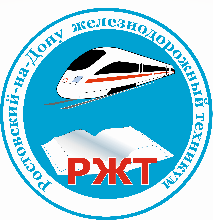 Классный час по теме "Легенда-летчик Маресьев А.П."Цель:- сформировать целостное представление об общности исторической судьбе Маресьева А.П.;- способствовать выработке у студентов ценностных ориентаций, основанных на приоритете прав и свобод личности, права наций на самоопределение, свободного волеизъявления народа;- воспитывать чувство гражданственности, патриотизма и толерантности;Задачи:образовательная: систематизировать и закрепить знания студентов о героических и трагических страницах истории Отечества, показать им героизм советских солдат на личном примере А. П. Маресьева, показать взаимосвязь художественного произведения и исторических событий, проинформировать обучающихся о деятельности Добровольного общества содействия армии, авиации и флоту России, о деятельности отделения ДОСААФ Прикубанского района КЧР;развивающая:развивать познавательную активность, творческую самостоятельность студентов, способствовать овладению основными способами мыслительной деятельности, развивать умение ясно излагать свои мысли и идеи, строить доказательства, убеждать, доказывать вою точку зрения, делать правильные выводы;воспитательная: прививать любовь Родине, формировать у студентов чувство военно-гражданского патриотизма на примере героев ВОВ, сохранить память о павших земляках в годы Великой Отечественной войны.Оборудование: компьютер, проектор, рабочие листы, иллюстрации, выставка книг.Методы: репродуктивно-словесный, частично-поисковый, диалогический, проблемный.Формы организации познавательной деятельности учащихся: фронтальная, индивидуальная.Материальное обеспечение урока: демонстрационно-компьютерный комплекс; электронная презентация учебного материала в форме слайдов и видеофрагментов.Ход классного часа.I. Организационный момент. II. Сообщение темы и целейПускай назад история листаетСтраницы легендарные свои,И память, через годы пролетая,Ведёт опять в походы и бои.Сегодня будет час воспоминаний,И в сердце тесно от высоких слов.Сегодня будет час воспоминанийО подвигах и доблести отцов.- Тема нашего урока «Лётчик-легенда А.П. Маресьев».- Перед вами рабочие листы, которые мы будем заполнять в течение всего урока.- А Вы о том, каким должен быть «настоящий человек»? Кто такой А.П. Маресьев? III. Ознакомление новой темы.Видеофильм «Великая Отечественная война».У каждой войны есть даты крупных сражений, свои легендарные герои. Нам есть, кем гордиться! А.П. Маресьев (1916-2001гг.)Легендарный лётчик, Герой Советского Союза. В своё время его подвиг стал откровением для всего мира.Алексей Маресьев родился 20 мая 1916 года в Камышине. В детстве мечтал стать лётчиком, для достижения своей цели отучился в аэроклубе, а затем поступил в Батайское лётное училище. Военный путь лётчика начался в 1941 году. 5 апреля 1942 года в одном из воздушных боёв «Демьяновского котла», что в Новгородской области, его самолёт был подбит. Восемнадцать суток раненый, голодный лётчик ползком пробирался к своим. В госпитале Алексею Маресьеву ампутировали треть ног и списали в отставку. Но вопреки заключению медицинской комиссии ценой сверхчеловеческих усилий он добился возвращения в боевой полк и стал летать. Это был пример несгибаемой воли и желания принести пользу своему Отечеству.24 августа 1943 года «за образцовое выполнение заданий командования на фронте борьбы с немецко-фашистскими захватчиками и проявленное при этом мужество и героизм, за проявление исключительного патриотизма…» ему было присвоено звание Героя Советского Союза. За всю Великую Отечественную войну легендарный лётчик совершил 86 боевых вылетов, уничтожил 11 самолётов врага. После войны Маресьев посвятил жизнь оказанию помощи и поддержки ветеранам, участникам войн. Для этого он создал региональный общественный фонд А. П. Маресьева «Инвалиды Великой Отечественной войны». Боевые и трудовые заслуги перед Родиной полковника в отставке, кандидата исторических наук Алексея Маресьева отмечены наряду с Золотой Звездой Героя многими наградами. В 2000 году ему был присвоен титул «Национальный Герой России». Маресьев умер 18 мая 2001 года. Легендарный военный лётчик был похоронен на Новодевичьем кладбище в Москве. В честь него была названа малая планета 2173 Maresjev.Награды.Герой Советского Союза (24 августа 1943)Орден «За заслуги перед Отечеством» III степени (16 мая 1996) — за выдающиеся заслуги перед государством и большой вклад в патриотическое воспитание подрастающего поколения.Орден Дружбы (4 мая 2000) — за многолетнюю плодотворную работу по социальной защите ветеранов, патриотическому воспитанию молодёжи и укреплению дружбы между народами.Два ордена Ленина (24 августа 1943 и 19 мая 1986)Орден Октябрьской РеволюцииОрден Красного Знамени (23 июня 1942) — за образцовое выполнение боевых заданий командования на фронте борьбы с немецкими захватчиками и проявленные при этом доблесть и мужествоОрден Отечественной войны 1-й степени (6 апреля 1985) — за храбрость, стойкость и мужество, проявленные в борьбе с немецко-фашистскими захватчиками, и в ознаменование 40-летия победы советского народа в Великой Отечественной войне 1941—1945 годовДва ордена Трудового Красного ЗнамениОрден Дружбы Народов (19 мая 1976)Орден Красной ЗвездыОрден Почёта (26 июля 1991) — за особо плодотворную общественную деятельность, большой вклад в укрепление мира и сотрудничества между народамиОрден Дружбы (ЧССР) (1986)Благодарность Президента Российской Федерации (27 апреля 2001) — за многолетнюю плодотворную работу по патриотическому воспитанию молодёжи, социальной защите ветеранов, укреплению дружбы между народамиПочётная грамота Правительства Российской Федерации (14 мая 1996) — за мужество, проявленное в годы Великой Отечественной войны 1941—1945 годов, большой личный вклад в развитие ветеранского движения, активное участие в патриотическом воспитании молодёжи и в связи с 80-летием со дня рожденияПамять.В честь Маресьева названа малая планета 2173 Maresjev.Центральная улица в посёлке Ибреси Чувашской Республики названа в честь Алексея Маресьева, в 2005 году там была открыта мемориальная доска. Также имя героя носят улицы в городах Актюбинске, Ташкенте, Горно-Алтайске, Чернигове и других городах.20 мая 2006 года в честь 90-летия со дня рождения знаменитого лётчика в Камышине был торжественно открыт монумент, расположенный на пересечении двух центральных улиц города, недалеко от дома, где жил Алексей Маресьев.Мемориальная доска на доме в Москве, где Маресьев жил после войны.Надпись на мемориальной доске «Герой Советского Союза» в Батайске.Школа-лаборатория № 760 в Москве и школа № 89 в Москве носят имя героя.В честь Алексея Маресьева поставлен бюст в Комсомольске-на-Амуре, он является почётным гражданином этого города, его фотография висит на городской доске почёта.Алексей Маресьев открыл школу № 31 в городе Петров Вал, Камышинский район, Волгоградская область.В честь Маресьева названа улица в Москве в жилом районе Люберецкие Поля (район Некрасовка, ЮВАО).МБОУ СОШ № 13 города Орла носит имя А. П. Маресьева. В школе также есть музей, где хранятся некоторые личные вещи Алексея Петровича.Картина Николая Жукова «Алексей Маресьев».Мемориальная доска на часовне св. Николая Чудотворца в городе Батайске Ростовской области. Установлена 6 мая 2003 года.В Москве улицу Ново-Преображенскую переименовали в улицу Маресьева, а также установили памятную доску.- Запись в рабочие листы.Преподаватель: Десятилетия прошли со времени окончания Второй мировой войны, а память о ней продолжает жить в сознании человечества. Интерес к подвигу народа в нашей литературе не ослабевает. Появляются всё новые и новые книги, освещающие героическое прошлое. Они рассказывают читателям Великую правду о ратном подвиге людей, раскрывают всенародный характер войны, закономерность нашей Победы. Рисуя красоту души человека, проявившуюся в то время, писатели показывают истоки его героизма, изображают разные пути подвига. Одним из таких примеров является Борис Полевой и его произведение «Повесть о настоящем человеке». Прототип героя – А.П. Маресьев. Созданы фильмы «Повесть о настоящем человеке» в 1948г., «Судьба настоящего человека» в 2005г.Видеофильм «А.П. Маресьев. Судьба настоящего человека.»П.: Дети, родившиеся и выросшие после войны, должны знать, помнить и чувствовать значение этого трудного и героического времени, ценить подвигнарода, так как в этой войне погибло очень много людей.- Ценить мир может только тот, кто помнит, что такое война!Прошла война,Прошла страда,Но боль взывает к людям:Давайте люди, никогда об этомНЕ ЗАБУДЕМ!!!- Ребята, давайте «минутой молчания» почтим память всех погибших на этой страшной войне.Минута молчания.Победа досталась дорогой ценой. За время войны Советский Союз потерял 27 миллионов человек.Чувство беспредельной гордости вызывает у нас Великий подвиг наших людей. Память о них будет вечная, а значит и память о войне.IV. Закрепление изученного материала.-А Вы знаете о том, каким должен быть «настоящий человек»?- Кто такой А.П. Маресьев?- Кто написал «Повесть о настоящем человеке»?- Составить синквейна со словом А.П. Маресьев.V. Рефлексия. Подведение итогов урока. Была война, была Победа. И за то, что мы с вами знаем о войнах только понаслышке, спасибо мы можем сказать и нашим ветеранам, которые испытали все тяготы войны и выжили, завоевав победу, и нашим защитникам, воинам, которые до сих пор проявляют героизм и стоят на защите нашей Родины.Светом благодарной памяти, светом любви нашей, светом скорби нашей, пусть озарятся имена павших.Вспомним. Три года, десять месяцев и еще восемнадцать дней… Двадцать шесть миллионов четыреста пятьдесят две тысячи жизней унесла Великая Отечественная война.Вспомним. Вспомним тех, кто бился с врагом на фронте, кто воевал в партизанских отрядах, кто страдал в фашистских концлагерях.Вспомним тех, кто без сна и отдыха трудился в тылу. Вспомним тех, кто дошел до Берлина и Праги, и кого сегодня нет с нами. Вспомним о деревнях, сожженных дотла, о поселках, стертых с лица земли, вспомним о сотнях городов разрушенных, но не покоренных. Каждую улицу вспомним, каждый дом…Вечная память жертвам Великой Отечественной войны! Вечная Слава героям, павшим за свободу и независимость нашей Родины!Война закончилась,Но песней опалённой,Над каждым домом,До сих пор она кружит.И не забыли мы,Что много миллионов,Ушли в бессмертие,Чтоб нам с тобою жить.Рефлексия.Оцените работу на уроке по 5-балльной системе с трёх позиций:Я (личный вклад собственного труда).Мы (работа всего класса).Дело (интересно было на уроке или нет).